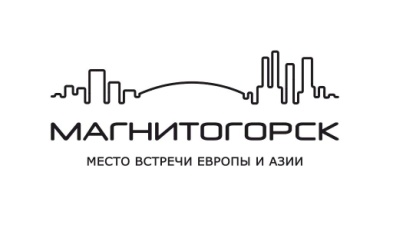 МУНИЦИПАЛЬНОЕ ДОШКОЛЬНОЕ ОБРАЗОВАТЕЛЬНОЕ УЧРЕЖДЕНИЕ«ЦЕНТР РАЗВИТИЯ РЕБЁНКА–ДЕТСКИЙ САД №154»города МагнитогорскаМетодические рекомендации для педагогов и родителей воспитанников по формированию временных представлений у детей дошкольного возрастасоставила: воспитательПлетнева Любовь НиколаевнаАвгуст 2021Уважаемые коллеги, родители, бабушки и дедушки!Практика работы показывает, что формирование временных представлений у детей – одна из трудных задач раздела ФЭМП. Этот вопрос очень важен при подготовке детей к школе. Формирование временных представлений является частью математической подготовки, а также ознакомления с окружающим. Заучивание названий и последовательности времен года и частей суток носит чисто формальный характер, не связано с формированием основных понятий о длительности, емкости мер времени, необратимости, о его смене и периодичности. Знакомство с календарем важно для развития логического мышления и познавательной активности, расширения кругозора детей, воспитания самостоятельности.Цель: Формировать представление о времени года и частей суток у детей 4-5 лет.Задачи: 1.Способствовать развитию познавательных способностей детей: логического и абстрактного мышления, памяти, восприятия, внимания. 2.Развивать познавательный интерес к окружающей действительности.В течении дня в средней группе у меня есть возможность неоднократно определять различные временные отрезки и характер занятий детей в данный период. Например: «Утром мы делаем зарядку. Днем мы обедаем. Днем мамы и папы работают, а мы занимаемся, рисуем, лепим. Вечером родители забирают нас и мы идем домой. Ночью мы ложимся спать». Связывая со временем переход от одного вида деятельности к другому, можно постепенно сформировать и само понятие «Время». Огромную роль в ознакомлении детей со временем играют дидактические игры.1. Игра «Составь рассказ».Цель: развивать память при запоминании названий частей суток.Педагог предлагает ребенку составить небольшой рассказ о том, что он делает в разное время суток. Записывает его и просит проиллюстрировать на модели.2. Игра «Когда это бывает?»Цель: учить детей различать и называть части суток и определять их последовательность.Описывая типичные задания задаем ребенку вопрос «Когда это бывает?». Ребенок отвечает указывая на соответствующую карточку.3. Игра «Что ты сейчас делаешь?»Цель: активизация словаря детей за счёт слов-названий частей суток.Педагог называет отрезок времени и перечисляет соответствующие ему виды деятельности детей: «Сейчас утро. Мы сделали гимнастику, умылись и теперь будем завтракать». Или: «Мы уже позавтракали, позанимались. Сейчас уже день. Скоро будем обедать». Ребенка спрашивают, н-р: «Сейчас утро. Что ты делаешь утром? Когда ты встаешь?» И т. п.Постепенно слова утро, день, вечер, ночь наполняются конкретным содержанием, приобретают эмоциональную окраску. Дети начинают ими пользоваться в своей речи.4. Игра «Что за чем?»Цель игры: Закрепить представление детей о последовательности частей суток. Воспитатель задаёт вопрос: - Утро. А за ним?Ребенок отвечает на вопрос и указывает стрелкой.  5. Игра «Путешествие в утро, день, вечер, ночь» Цель: Закреплять название частей суток – утро, день, вечер, ночь. Дети отправляются в путешествие по частям суток. Попадая в одну из частей суток, дети рассказывают, что люди (звери, птицы) делают в данное время суток. Можно создать игровую ситуацию. Н-р, Незнайка заблудился в частях суток. Дети помогают ему выбраться.6. Игра «Что мы делаем?»Цель: Закреплять название частей суток – утро, день, вечер, ночь.Дети образуют круг. Воспитатель предлагает детям показать, что они делают утром. Играющие изображают разные действия, но не называют их. Задача ведущего – угадать, что изображают играющие. Затем игра продолжается, но вопрос задаётся о других частях суток.Усложнение – Отгадывает не взрослый, а один из детей.Вчера, сегодня, завтра.7. Игра «Продолжай!»Цель: Закреплять понятия - вчера, сегодня, завтра. (С мячом)Ход игры: Дети встают в круг. Воспитатель произносит короткую фразу и бросает мяч. Тот, кому попал мяч, называет соответствующее время. Н-р: воспитатель бросает мяч и говорит: «На почту мы ходили» «вчера», — заканчивает фразу ребенок, поймавший мяч. «Занятие по математике у нас было» «сегодня». «Рисовать мы будем» «завтра» и т. п.8. Игра «Вчера, сегодня, завтра» (с мячом)Цель: Закреплять понятия - вчера, сегодня, завтра.Ход игры: Дети становятся в круг. Воспитатель бросает мяч кому-то из детей и говорит: «Мы играли в мяч…» Ребёнок заканчивает фразу, отвечая на вопрос «когда?» Н-р: «Мы пойдём гулять в лес (завтра); новогодний праздник был… (вчера); и т. д.Целью дидактической игры «Времена года» является:- формирование у детей представлений об окружающем мире – о делении года на четыре времени, каждая из которых, в свою очередь, делиться на три месяца;- выработка умений различать месяца по природным явлениям, приметам, характерным особенностям видов деятельности людей, одежде;- активизация детского внимания, развитие всех компонентов устной речи, памяти, мышления, эмоций;- воспитание осознанного и правильного отношения к природе.Работа с часами «Времена года»Цель – уточнение представлений о временах года, закрепление названий времён года, их последовательности.Ход игры: Педагог показывает на сектор, где изображена осень, спрашивает ребенка:- Что здесь нарисовано? Когда это бывает? Что бывает осенью? (Назови признаки осени.)Точно так же определяем остальные времена года, уточняем их признаки.Обращаем внимание на цвета секторов.Затем педагог спрашивает у детей- Что вы сейчас называли? (Времена года) Сколько всего времен года? (4 времени года).Задания для детей:1. Педагог называет время года и просит ребёнка назвать время года, которое идёт следом (или предыдущее время года).2. Педагог задаёт вопросы, а дети отвечают и показывают на часах нужное время года: (Когда идет снег? Когда снег тает? и т. д.)Игра с мячом «Что зачем?»Цель – закрепление последовательности времён года.Ход игры: Играющие встают в круг. Педагог стоит в центре круга, он бросает по очереди мяч детям. Бросая, задает вопрос, ребенок, отвечая, бросает мяч обратно.Варианты вопросов: Зима, а за нею? Весна, а за нею? Лето, а за ним? Осень, а за ней? Сколько времён года? Назови первый месяц осени и т. д.